TECHNIQUES/ TERMINOLOGYTECHNIQUES/ TERMINOLOGYTECHNIQUES/ TERMINOLOGYTECHNIQUES/ TERMINOLOGYQUESTIONS – 15 mins reading timeQUESTIONS – 15 mins reading timeQUESTIONS – 15 mins reading timeQUESTION 5 CHECKLISTQUESTION 5 CHECKLIST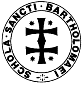 AllusionReference to other works e.g. the BibleAnecdoteA short, amusing story told to illustrate a pointQuestion 14 things (4 marks) 5 mins4 things (4 marks) 5 mins. , ? ! ; : - ( )A short paragraphAllusionReference to other works e.g. the BibleAnecdoteA short, amusing story told to illustrate a pointQuestion 14 things (4 marks) 5 mins4 things (4 marks) 5 mins. , ? ! ; : - ( )A short paragraphENGLISH LANGUAGE PAPER 2Ambiguitywhere the meaning is unclear (usually on purpose) Minor sentenceIncomplete sentence e.g. ‘Yes.’  ‘Indeed.’Question 2Summarise the differences (8 marks) 10 minsSummarise the differences (8 marks) 10 minsAn …ly sentence opening (‘Suddenly, the window opened…’)Linked opening and closingENGLISH LANGUAGE PAPER 2AntithesisOpposites e.g. ‘love is the antithesis of hate’Monosyllabic wordsSingle syllable wordsQuestion 3How is language used to… (12 marks) 15 minsHow is language used to… (12 marks) 15 minsAn …ing sentence opening (‘Dreaming, Jack was unaware...’)Rhetorical devices - DAFORESTENGLISH LANGUAGE PAPER 2Emotive LanguageWords that provoke emotion, either positive or negativeMotifAn image or symbol that reoccursQuestion 4Compare how writers convey their differing attitudes (16 marks) 20 minsCompare how writers convey their differing attitudes (16 marks) 20 minsA short sentenceFeatures of the formENGLISH LANGUAGE PAPER 2ColloquialismInformal or familiar languageDirect AddressSpeaking to the reader directly “you”Question 5Select ONE option. Writing to convey an opinion (40 marks = 24 content + 16 technical accuracy) 45 minsSelect ONE option. Writing to convey an opinion (40 marks = 24 content + 16 technical accuracy) 45 minsTwo adjective sentence opening (‘Grey and murky, the lake looked utterly lifeless…’)Complex reasons/ideas ENGLISH LANGUAGE PAPER 2PronounI, you, she, it, this. Words that refer to people/objects.IntensifierAn adverb used to give force or emphasis e.g. really, very.QUESTION 2 TIPSQUESTION 2 TIPSQUESTION 2 TIPSQUESTION 3 TIPSQUESTION 3 TIPSENGLISH LANGUAGE PAPER 2Inclusive languageLanguage that includes people e.g. we, us, mankind.Rhetorical QuestionA question that doesn’t require an answer.                  Think about what is implied/below the surface                  Think about what is implied/below the surface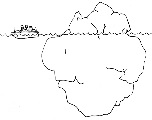                   Have a cup of tea! 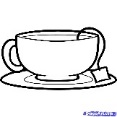                   Have a cup of tea! ENGLISH LANGUAGE PAPER 2ImperativeCommands e.g. jump; sitProtagonistThe main characterStartSummarise (key points) differences at the startSummarise (key points) differences at the startT -  name a technique (must use terminology here)T -  name a technique (must use terminology here)ENGLISH LANGUAGE PAPER 2OxymoronThe use of opposing words e.g. peaceful warSemantic fieldA group or words united by a themeMiddleSummarise differences in the middle of each textSummarise differences in the middle of each textE - give evidence (small and precisely selected is better)E - give evidence (small and precisely selected is better)ENGLISH LANGUAGE PAPER 2IronySignifies the opposites to create humourStatisticsFacts with numbers used as evidence and to sound credible/reliable.EndSummarise differences at the endSummarise differences at the endA – analyse – zoom in briefly and analyse the effect of this technique and why it has been used/how it influences the readerA – analyse – zoom in briefly and analyse the effect of this technique and why it has been used/how it influences the readerENGLISH LANGUAGE PAPER 2JargonTechnical language SymbolA thing that represents something elseUse small quotes and inferUse small quotes and inferUse small quotes and inferAT LEAST 3 TEA paragraphs needed.AT LEAST 3 TEA paragraphs needed.ENGLISH LANGUAGE PAPER 2JuxtapositionTwo contrasting ideas or wordsSyntaxThe structure of sentences TOP TIP: Connectives – on the other hand’ ‘in contrast’ ‘alternatively’TOP TIP: Connectives – on the other hand’ ‘in contrast’ ‘alternatively’TOP TIP: Connectives – on the other hand’ ‘in contrast’ ‘alternatively’AT LEAST 3 TEA paragraphs needed.AT LEAST 3 TEA paragraphs needed.ENGLISH LANGUAGE PAPER 2USEFUL SENTENCE STARTERSUSEFUL SENTENCE STARTERSUSEFUL SENTENCE STARTERSUSEFUL SENTENCE STARTERSASSESSMENT OBJECTIVESASSESSMENT OBJECTIVESASSESSMENT OBJECTIVESQUESTION 4 TIPSQUESTION 4 TIPSENGLISH LANGUAGE PAPER 2Q2: Both texts are about… however one of the key differences is…This suggests/implies ….On the other hand, …..Q2: Both texts are about… however one of the key differences is…This suggests/implies ….On the other hand, …..Q2: Both texts are about… however one of the key differences is…This suggests/implies ….On the other hand, …..Q2: Both texts are about… however one of the key differences is…This suggests/implies ….On the other hand, …..AO1Identify and interpret explicit and implicit information and ideas select and synthesise evidence from different textsIdentify and interpret explicit and implicit information and ideas select and synthesise evidence from different textsTurn the TAP on and make a cup of TEA!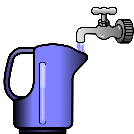 Turn the TAP on and make a cup of TEA!ENGLISH LANGUAGE PAPER 2Q2: Both texts are about… however one of the key differences is…This suggests/implies ….On the other hand, …..Q2: Both texts are about… however one of the key differences is…This suggests/implies ….On the other hand, …..Q2: Both texts are about… however one of the key differences is…This suggests/implies ….On the other hand, …..Q2: Both texts are about… however one of the key differences is…This suggests/implies ….On the other hand, …..AO2Explain, comment on and analyse how writers use language and structure to achieve effects and influence readers, using relevant subject terminology to support their viewsExplain, comment on and analyse how writers use language and structure to achieve effects and influence readers, using relevant subject terminology to support their viewsTAP both texts – how do their audiences and purposes differTAP both texts – how do their audiences and purposes differENGLISH LANGUAGE PAPER 2Q3: By using …, the writer shows…When the author writes ... it creates a sense of….This creates a …. effect on the reader because…The connotations of the word …. are….. so the effect is one of …This influences the reader by …..Q3: By using …, the writer shows…When the author writes ... it creates a sense of….This creates a …. effect on the reader because…The connotations of the word …. are….. so the effect is one of …This influences the reader by …..Q3: By using …, the writer shows…When the author writes ... it creates a sense of….This creates a …. effect on the reader because…The connotations of the word …. are….. so the effect is one of …This influences the reader by …..Q3: By using …, the writer shows…When the author writes ... it creates a sense of….This creates a …. effect on the reader because…The connotations of the word …. are….. so the effect is one of …This influences the reader by …..AO2Explain, comment on and analyse how writers use language and structure to achieve effects and influence readers, using relevant subject terminology to support their viewsExplain, comment on and analyse how writers use language and structure to achieve effects and influence readers, using relevant subject terminology to support their viewsComparative TEA paragraphs – Attitude  technique used to show attitude  evidence  analyse  link TEA againComparative TEA paragraphs – Attitude  technique used to show attitude  evidence  analyse  link TEA againENGLISH LANGUAGE PAPER 2Q3: By using …, the writer shows…When the author writes ... it creates a sense of….This creates a …. effect on the reader because…The connotations of the word …. are….. so the effect is one of …This influences the reader by …..Q3: By using …, the writer shows…When the author writes ... it creates a sense of….This creates a …. effect on the reader because…The connotations of the word …. are….. so the effect is one of …This influences the reader by …..Q3: By using …, the writer shows…When the author writes ... it creates a sense of….This creates a …. effect on the reader because…The connotations of the word …. are….. so the effect is one of …This influences the reader by …..Q3: By using …, the writer shows…When the author writes ... it creates a sense of….This creates a …. effect on the reader because…The connotations of the word …. are….. so the effect is one of …This influences the reader by …..AO3Compare writers’ ideas and perspectives, as well as how these are conveyed, across two or more textsCompare writers’ ideas and perspectives, as well as how these are conveyed, across two or more textsConclusion – overall what attitudes are conveyed, why (link to TAP) and how do they do this?Conclusion – overall what attitudes are conveyed, why (link to TAP) and how do they do this?ENGLISH LANGUAGE PAPER 2Q4: Both texts are about ... however, Text A is to …. And Text B ….The writer’s attitude is one of …..Similarly/in contrast to this….Q4: Both texts are about ... however, Text A is to …. And Text B ….The writer’s attitude is one of …..Similarly/in contrast to this….Q4: Both texts are about ... however, Text A is to …. And Text B ….The writer’s attitude is one of …..Similarly/in contrast to this….Q4: Both texts are about ... however, Text A is to …. And Text B ….The writer’s attitude is one of …..Similarly/in contrast to this….AO4Evaluate texts critically and support this with appropriate textual referencesEvaluate texts critically and support this with appropriate textual referencesTOP TIPS: Use terminology – there is still a focus on the writer’s methods, so you must still analyse your evidence.Make sure you are explicit about what the writer’s attitudes are.TOP TIPS: Use terminology – there is still a focus on the writer’s methods, so you must still analyse your evidence.Make sure you are explicit about what the writer’s attitudes are.ENGLISH LANGUAGE PAPER 2